                    PROPOSIÇÕES 02– Vereador João Pedro Pazuch					      Vereador Fábio Porto Martins					      Vereador Clóvis Pereira dos Santos					      Vereador João Batista Ferreira					      Vereador Antônio Gilberto Portz					      Vereador Diogo Antoniolli                                                       Vereador Silvio Roberto Portz					      Vereador Jairo Martins Garcias                  INDICAÇÃO – 002/2021 Indico ao Excelentíssimo Senhor Prefeito Municipal, nos termos regimentais e ouvido o plenário, que seja criado um Fundo Municipal de Pavimentação.                                                MENSAGEM JUSTIFICATIVA:                Senhor Presidente;                Senhores Vereadores:A presente indicação tem como objetivo a Criação do Fundo Municipal de Pavimentação, que será constituído com recursos financeiros provenientes de Receitas Permanentes e Receitas Eventuais. Sendo as receitas permanentes vindas das contribuições de melhorias e as eventuais vindas de emendas e doações.                                             Bom Retiro do Sul, 08 setembro de 2021.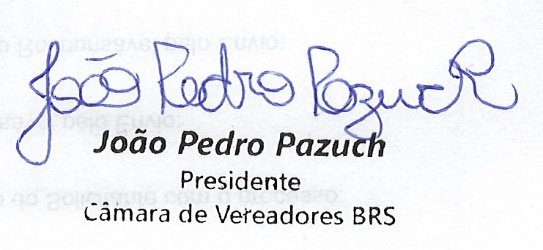 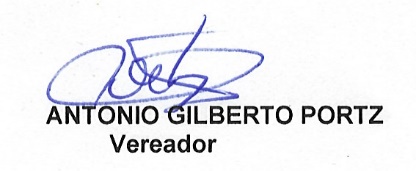 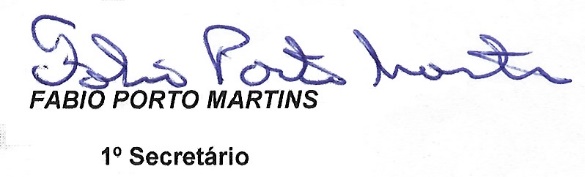 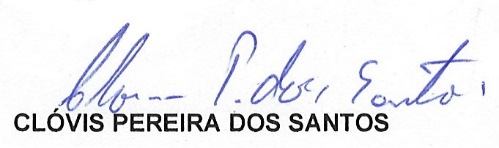 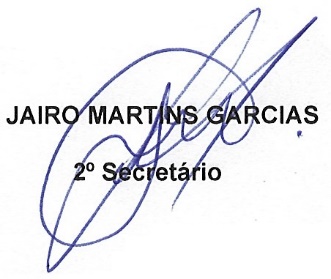 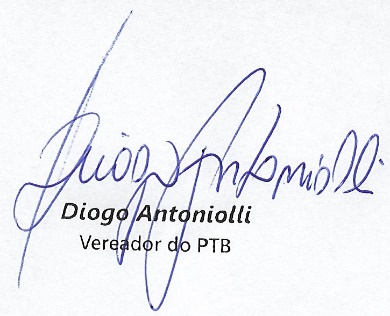 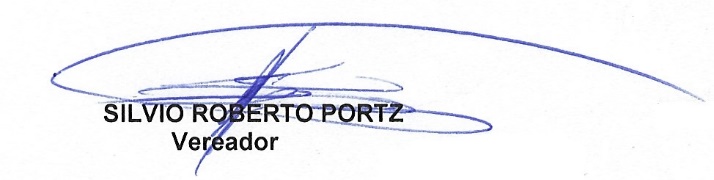 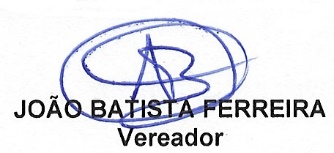 